Лабораторная работа № 2Оценка физиометрических параметров  физического развития.К физиометрическим показателям относятся: частота сердечных сокращений (ЧСС), жизненная емкость легких (ЖЕЛ), сила мышц кистей рук, становая сила (динамометрия), оценка возможностей дыхательной системы - пробы Штанге, Генчи, оценка равновесия - проба Ромберга, артериальное давление (АД).Частота сердечных сокращений по пульсу подсчитывается в течение 1 мин. (норма 60 -80 у лиц старше подросткового возраста)Показатели максимального и минимального артериального давления измеряют тонометром (по методу Н. С. Короткова) на правой руке в положении сидя, после минутного отдыха. Манжету накладывают на середину обнаженного плеча на 1 — 2 см выше локтевого сгиба. Рука обследуемого должна быть удобно расположена на столе и повернута ладонью вверх. Момент появления тонов соответствует систолическому давлению, их исчезновение — диастолическому. Норма - 120\70 - 120\80 мм.рт.ст. Жизненная ёмкость лёгких (ЖЕЛ) – объем воздуха, полученный при максимальном выдохе, сделанном после максимального вдоха.ЖЕЛ измеряется спирометром: сделав предварительно 1-2 вдоха, исследуемый выполняет максимальный вдох и плавно выдувает воздух в мундштук спирометра до отказа. Замер проводится 2-3 раза подряд, фиксируется лучший результат.Средние показатели ЖЕЛ:- у мужчин 3500- 4200 мл,- у женщин 2500-3000 мл,Проба Генчи: Для исследования понадобится секундомер. В положении сидя после отдыха исследуемый делает несколько глубоких дыханий и на выдохе (не максимальном) задерживает дыхание. Оценить результаты с таблицей 1.Таблица 1.Оценка пробы ГенчиПроба Штанге: Если проба Генчи направлена на оценку состояния обследуемого при задержке дыхания на выдохе, то данная проба позволяет оценить состояние при задержке дыхания наоборот на вдохе.В положении сидя, после пятиминутного отдыха, испытуемый делает 2–3 глубоких вдоха и выдоха, а затем, после глубокого вдоха задерживает дыхание. Оценить результаты с таблицей 2.Таблица 2.Оценка пробы ШтангеПроба Ромберга Исследуемый стоит на одной ноге, пятка другой касается коленной чашечки опорной ноги, при этом глаза закрыты, руки вытянуты вперед.Твердая устойчивость позы более 15 сек при отсутствии тремора пальцев и век оценивается как «хорошо»; покачивание, небольшой тремор век и пальцев при удержании позы в течение 15 сек - «удовлетворительно»; выраженный тремор век и пальцев при удержании позы менее 15 сек - «неудовлетворительно». Покачивание, а тем более быстрая потеря равновесия, указывают на нарушение координации.Уменьшение времени выполнения пробы Ромберга наблюдается при утомлении, при перенапряжениях, в период заболеваний, а также при длительных перерывах в занятиях физической культурой и спортом.Динамометрия кисти выглядит как одномоментное максимальное воздействие на прибор мышечных волокон. При разогнутом предплечье исследуемый сжимает ручной динамометр одной кистью. Исследование проводится для обеих конечностей, после чего производится сравнение полученных данных.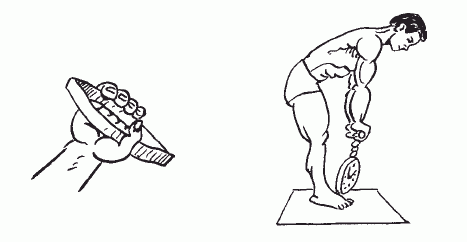 Становая динамометрия – измерение силы мышечных групп, выпрямляющих туловище. Нижняя планка станового динамометра должна быть зафиксирована под ступнями испытуемого. Исследуемый обхватывает верхнюю планку кистями рук и тянет вверх. При этом он пытается выпрямиться при разогнутых в коленях нижних конечностях.Выражаются показатели динамометрии абсолютными величинами или относительными (по отношению к чему-либо, к массе, например). Данные измерения учитываются антропометрией, в физиологии, в гигиене спорта и спортивной медицине. Также полученные результаты используют для оценки степени физического развития человека.Более объективным показателем является относительная величина мышечной силы, так как рост силы в ходе тренировок тесно взаимосвязан с ростом веса тела и мышечной массы. Чтобы определить относительную величину силы кисти, необходимо показания, полученные в килограммах, которые определит ручной динамометр медицинский, умножить на 100 и разделить на вес тела спортсмена. Для неспортсменов мужчин этот показатель равен 60-70, для женщин этот индекс - 45-50%.Аналогичным образом, как и при ручной динамометрии, рассчитывается и относительная величина становой силы. Если она окажется:I) менее 170%, ее следует считать низкой,II) от 170 до 200 - ниже средней,III) 200-230 - средней,IV) 230-250 - выше средней,V) более 260 - высокой.Увеличение показателей относительной силы свидетельствует о повышении мышечной силы и, как правило, о росте процентного содержания мышечной массы.Зрительно-двигательная пробаХод исследования: инструктор держит пронумерованную в сантиметрах линейку вертикально за верхний конец на вытянутой руке. Испытуемый держит открытую кисть около нижнего конца палки. Через 1-2 секунды отпускает линейку, а испытуемый должен ее как можно быстрее поймать (сжать кисть). 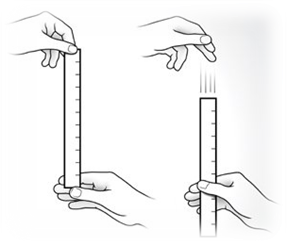 Проведите измерения, запишите результаты в таблице 3.Таблица 3.Оценка состоянияЗадержка дыханияОтличноеБолее 40Хорошее30–40Среднее25–30ПлохоеМенее 25Оценка состояниеЗадержка дыханиеОтличноеБолее 60Хорошее40-60Среднее30-40

ПоказательИндивидуальное значениеСравнение с нормойЧСС (уд.\мин)АД (мм.рт.ст.)ЖЕЛ (мл)Задержка дыхания на выдохе (сек)Задержка дыхания на вдохе (сек)Проба Ромберга (сек)Абсолютная сила мышц кисти (кг)Относительная сила мышц кисти (%)Становая тяга - абсолютная сила мышц, выпрямляющих туловище (кг)Относительная сила мышц, выпрямляющих туловище (%)Зрительно-двигательная реакция (см)